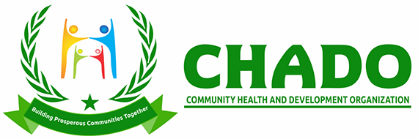 BackgroundCommunity Health and Development Organization (CHADO) is a nongovernmental Organization and nonprofit making operating in South Sudan with a mission to support disadvantaged Communities to sustainably improve their standard of living through Community empowerment approach in partnership with stake holders. CHADO implements Primary Health Care, Agriculture, Humanitarian aid projects and Capacity Building.Nature of Work Construction of 6 temporary learning space of 2 classrooms each according to MOGEI Approved TLS Design in Nasir County, Upper Nile State. The organization is inviting bids from competent and reputable construction companies for provision of labor and construction of 6 classrooms. Documents to be submitted Original company technical and financial proposal with the final total cost.Valid certificates of incorporation Valid Business Operation LicensesValid Tax clearance certificate Minimum of 3 years contract/purchase order of similar nature, value complexity implemented during the last 3 years Experience and knowledge of the companiesTo be considered for the role of construction Company must have the following qualifications:Company must have a qualified engineer with the right experience and capacity.Company must have experience in implementing similar project. Recommendation from previous NGos.Implementing engineer must have a minimum of a bachelor’s degree in an engineer discipline or equivalent General terms and conditions RFP is not the offer to purchase, its an invitation to invite the vendors to submit a response to requisition.Bidders must clearly state the currency of the proposal.We hereby request competent venders to submit QUOTATION for construction 6 TLS in Dhuording primary school, Tip primary school, Homkhor primary school in Nasir County – Upper Nile State.Please send your applications to communityho@yahoo.com, CC To ann.kueth@chadossd.org. and wainainawaren@gmail.com Deadline for submission of the bids will be on 20th JULY, 2023 at 5:00pm. Projected starting date is 1st August 2023.Period of performance 6 months. Documents can be hand delivered to:CHADO HEAD OFFICEHai, Kuwait Residential area. behind hai Kuwait hospital, near Rift Valley institute. Call: +211 929 491 408 for directionINVITATION TO TENDER.Description1.CONSTRUCTION OF 2 CLASSROOMS BLOCK AT DHUORDING PRIMARY SCHOOL IN DHUORDING PAYAM2CONSTRUCTION OF 2 CLASS ROOMS IN TIP PRIMARY SCHOOL AT MAKER PAYAM3,CONSTRUCTION OF 2 CLASSROOMS IN HOMKHOR PRIMARY SCHOOL AT KHOAT/ZEKZEK  STANDARD BILL OF QUANTITIES FOR THE CONSTRUCTION OF TEMPORARY CLASSROOMS TO BUILD IN NASIR COUNTY- UPPER NILES/NUnit QtyRate (USD)COST(USD)Amount (USD)1.11Mobilization of personnel, equipment & materials to execute the work.LS1.12Clear site of all grass, shrubs, debris, undergrowth including small trees not exceeding 600mm girth and cart away from sitem21.13Excavation of 400x400x900mm hole ready to receive hardwood timber poles of size 150mm x 50mm.m31.14Cast Hollow timber poles footings with concrete of mix ratio 1:2:4/20 concretem31.15Supply and fix 150mm x 50mm hardwood timber poles, casted with 1:2:4 concrete as specified in drawing and apply anti-termiteM1.16Import and backfill 200mm thick marram of approved quality, well compact and levelled where (in areas without murram compact natural solid mixed with sand and spread on top sand before it receives concrete slab and screed)m21.17Supply and fix, with an overlap of 200mm, one layer of 1000 gauge damp proofing membrane made of polythene under concrete slab be approved by the engineer. m21.18BRC A98 Mesh Reinforcement (consider an overlap of 200mm)m21.19Cast 75mm floor slab with reinforced concrete slab of mix ratio 1:2:4/20 concretem31.2030mm thick cement sand (1:3) screed on concrete slab smoothly finished with steel float.m21.21Substructural walls - Walls covered with 230mm thick walls in bricks in cement sand (1:4) mortar 400mm high from foundation floor level. Price includes proper finishes to wall 400mm high from floor.m21.22The front face and the rear face of the walls covered with Iron sheets walling on top of 100x50mm hardwood timber onto the poles.m21.23100x50mm hardwood timber frame to hold Iron sheet walling. M1.24Iron sheet for side elevation upper levelm22.00ROOFING WORKS2.10Roof cover in G-28 Corrugated Iron Sheet (0.25mm hard product) on 75x50mm hardwood timber roof purlins, 100x50 rafters, 100x50mm ties and struts and 150x50mm hardwood timber tie beam, price includes ridge covers nails, rubber washer, and other accessories (roof cover measured in actual projection & roof structured measured separately).   M2.11Roof Covering: 28 Gauge Corrugated colored iron sheets m22.12Ridge capping.M2.13150x50mm hardwood timber Wall plateM2.14100x50mm hardwood timber RaftersM2.1575x50mm hardwood timber PurlinsM2.16150x50mm hardwood timber Tie beamsM2.17100x50mm hardwood timber Struts/tiesM2.18200x25mm hardwood timber fascia boardM3.00FITTINGS AND FLOOR FINISHES3.11Provide and make a doors 900x2100mm with iron sheets panels and 40x40 HSS framing. Price includes provision of hinges, locks and barrel bolts with Approval from the Engineer.Nos.3.12Blackboard: 4200mm x 1200mm x 16mm thick plywood. Price including painting black (with blackboard paint) and firmly fixing to wall.Nos.TOTAL BUDGET FOR TLS CONSTRUCTION TOTAL BUDGET FOR TLS CONSTRUCTION TOTAL BUDGET FOR TLS CONSTRUCTION TOTAL BUDGET FOR TLS CONSTRUCTION TOTAL BUDGET FOR TLS CONSTRUCTION 